Titel ValgaftenTema: Opdragelse til demokratiFag:Historie, samfundsfag og dansk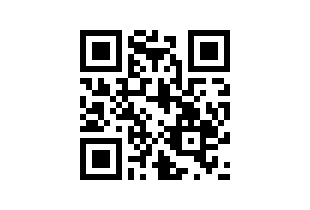 Målgruppe: Udskoling og ungdomsuddannelserne. TV2, 11 min., 1999. Faglig relevans/kompetenceområderDenne pædagogiske vejledning tager udgangspunkt i den oskarbelønnede danske kortfilm ”Valgaften”, som skildrer en mands mentale rejse fra høflighed til det modsatte. Fra tolerance til intolerance. Du tager et valg, som titlen antyder?Eleverne kan i deres filmanmeldelse nedenfor afrunde et tværfagligt forløb om socialisering og internalisering af fordomme mv. Film og efterfølgende anmeldelse kan også lægges i historie, når klassen har rundet den nazistiske massesuggestion, der fandt sted i Tyskland i mellemkrigstiden. Det er naturligt at parallelisere til nutiden.Forenklede Fælles Mål honoreres i historie og samfundsfag under især kompetenceområderne ”historiebrug og kildearbejde” og ”Sociale og kulturelle forhold” især, hvor ”Eleven har viden om socialisering og identitetsdannelse”. I dansk arbejdes med områderne ”fremstilling” og ”fortolkning”.Ideer til undervisningenEt undervisningsforløb kan afsluttes med en filmanmeldelse:Kort anmeldelse af filmen ”Valgaften” Vi har i klassen set kortfilmen ”Valgaften”. En kulsort komedie om demokrati, livsværdier, ideologier, fordomme og socialisering/påvirkning mv. Du skal nu udarbejde en kort anmeldelse af filmen:a) Start altid med et KORT referat af filmen. Du må gerne røbe slutningen.(Hovedperson: Peter, bodegagæst: Carl og bartender: William) b) Derefter skal du skrive en vurdering af filmen, hvor du begrunder din mening, måske ved at tage stilling til spørgsmål som:  Hvad kan du lide ved filmen? (Hvorfor? = Fx tema(er), underlægningsmusik fx ”Don't fence me in”, Ella Fitzgerald) Hvad undrer du dig over i filmen? Hvorfor? Hvilke tekster, begreber, bøger og/eller andre film kommer du måske til at tænke på, når du ser filmen?c) Til sidst skal du give filmen stjerner eller hjerter, hvor fem er bedst.*****d) Supplerende materialerHistorie og historiekanonpunktet ”Kanslergadeforliget 1933”, der omhandler kampen mellem demokrati eller diktaturDansk – hvordan fremlægger jeg min anmeldelse?Samfundsfag på CFU/KP under temaet ”Identitet, kultur og opdragelse”. Supplerende læremidler fx dokumentarer i opdragelse.TV2, 11 min., 1999. Faglig relevans/kompetenceområderDenne pædagogiske vejledning tager udgangspunkt i den oskarbelønnede danske kortfilm ”Valgaften”, som skildrer en mands mentale rejse fra høflighed til det modsatte. Fra tolerance til intolerance. Du tager et valg, som titlen antyder?Eleverne kan i deres filmanmeldelse nedenfor afrunde et tværfagligt forløb om socialisering og internalisering af fordomme mv. Film og efterfølgende anmeldelse kan også lægges i historie, når klassen har rundet den nazistiske massesuggestion, der fandt sted i Tyskland i mellemkrigstiden. Det er naturligt at parallelisere til nutiden.Forenklede Fælles Mål honoreres i historie og samfundsfag under især kompetenceområderne ”historiebrug og kildearbejde” og ”Sociale og kulturelle forhold” især, hvor ”Eleven har viden om socialisering og identitetsdannelse”. I dansk arbejdes med områderne ”fremstilling” og ”fortolkning”.Ideer til undervisningenEt undervisningsforløb kan afsluttes med en filmanmeldelse:Kort anmeldelse af filmen ”Valgaften” Vi har i klassen set kortfilmen ”Valgaften”. En kulsort komedie om demokrati, livsværdier, ideologier, fordomme og socialisering/påvirkning mv. Du skal nu udarbejde en kort anmeldelse af filmen:a) Start altid med et KORT referat af filmen. Du må gerne røbe slutningen.(Hovedperson: Peter, bodegagæst: Carl og bartender: William) b) Derefter skal du skrive en vurdering af filmen, hvor du begrunder din mening, måske ved at tage stilling til spørgsmål som:  Hvad kan du lide ved filmen? (Hvorfor? = Fx tema(er), underlægningsmusik fx ”Don't fence me in”, Ella Fitzgerald) Hvad undrer du dig over i filmen? Hvorfor? Hvilke tekster, begreber, bøger og/eller andre film kommer du måske til at tænke på, når du ser filmen?c) Til sidst skal du give filmen stjerner eller hjerter, hvor fem er bedst.*****d) Supplerende materialerHistorie og historiekanonpunktet ”Kanslergadeforliget 1933”, der omhandler kampen mellem demokrati eller diktaturDansk – hvordan fremlægger jeg min anmeldelse?Samfundsfag på CFU/KP under temaet ”Identitet, kultur og opdragelse”. Supplerende læremidler fx dokumentarer i opdragelse.